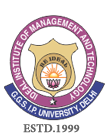 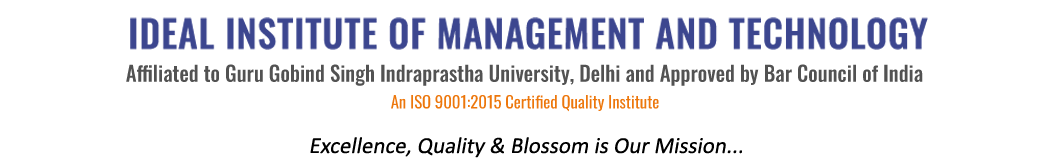       16 X, Karkardooma Institutional Area, (Near Telephone Exchange)
Delhi-110092+91 (11) 22372639, 22375961,http://idealinstitute.edu.inINDUSTRIAL VISIT: HERO MOTOCORP 19-8-16S. No.NameClassBBA CAM 5BBA CAM 5BBA CAM 51.SakshiBBA Cam 52.LalitBBA Cam 53.AbhishekBBA Cam 54.NancyBBA Cam 55.DivyaBBA Cam 56.AyushiBBA Cam 57.Anish ChabraBBA Cam 58.PriyaBBA Cam 59.TeenaBBA Cam 510.AkshatBBA Cam 511.ArvindBBA Cam 512.HiteshBBA Cam 513.VipulBBA Cam 514.PratikBBA Cam 515.Abhishek VermaBBA Cam 516.NavneetBBA Cam 517.RishabhBBA Cam 518.JinjoBBA Cam 519.Anish EldhoBBA Cam 520.SonalBBA Cam 521.PrashansaBBA Cam 522.NamitBBA Cam 523.MohitBBA Cam 5BBA GEN 5BBA GEN 5BBA GEN 524.AnkurBBA Gen 525.HarshjyotBBA Gen 526.Shubham GoyalBBA Gen 527.Akash BhardwajBBA Gen 528.Shivam KhareBBA Gen 529.KavyaBBA Gen 530.Hardik BatraBBA Gen 531.Abhishek TiwariBBA Gen 532.PriyankaBBA Gen 533.YashBBA Gen 534.DeepakshiBBA Gen 535.NitinBBA Gen 536.SanjayBBA Gen 537.UjjwalBBA Gen 538.RohanBBA Gen 539.RajanBBA Gen 540.Puneet LunavatBBA Gen 541.NitishBBA Gen 542.VaibhavBBA Gen 5